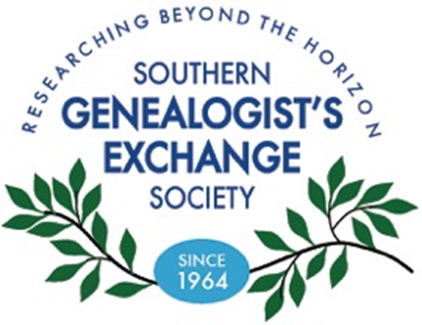 Date: July 13, 2019Time: Doors open at 10:00 AMLocation: Mandarin Public Library, 3330 Kori Rd, JacksonvilleTopic: Civil War SpiesSpeaker: Tommy NocerinoA native New Yorker, Tommy Nocerino fostered his interest and expertise in American history as well as the American cinema, at a very early age. He is often called on as a guest speaker and lecturer about various subjects pertaining to the United States and its rich history, especially early Americana. His pop culture commentary is also in demand on numerous Internet radio shows. His first novel, “Lamplight”, was well received and has been a favorite with book clubs. His second novel, “Greycourt”, has been just as popular. His historical fiction novels address lesser known historical events creating his own take. Tommy resides in Fernandina Beach, Florida where he continues to research, write, and speak about his many interests.The meeting is free and open to the public. Light refreshments will be served.